（別添様式）特例監理技術者の配置に関する届出書年　　月　　日　　　　　殿住　　　　所　　　　　　　　　　　　　　　　　　　　商号又は名称　　　　　　　　　　　　　　　　　　　　代表者氏名　　　　　　　　　　　　　　　　　　　　　　建設業法第２６条第３項ただし書の規定の適用を受ける監理技術者（以下「特例監理技術者」という。）及び監理技術者を補佐する者（以下「監理技術者補佐」という。）の配置について、下記のとおり届け出ます。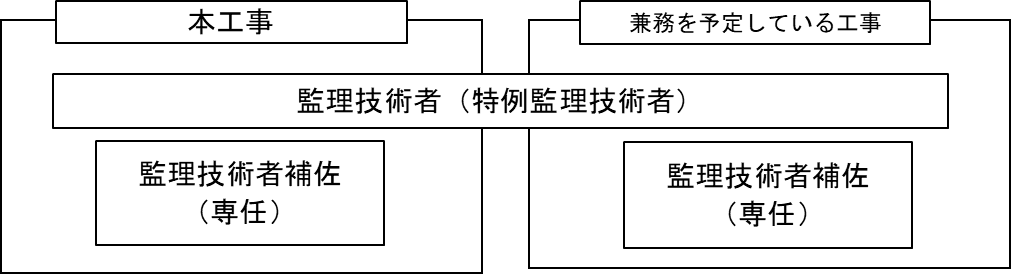 ※資格者証等の写し、雇用関係が確認できる書類の写しを添付特例監理技術者特例監理技術者氏名氏名氏名本工事工事名本工事監理技術者補佐現住所　　　　　　　　　　　　　　　　　　　　氏名　　　　　　　　　年齢現住所　　　　　　　　　　　　　　　　　　　　氏名　　　　　　　　　年齢現住所　　　　　　　　　　　　　　　　　　　　氏名　　　　　　　　　年齢本工事監理技術者補佐所属会社・勤務箇所所属会社・勤務箇所所属会社・勤務箇所本工事監理技術者補佐営業所の専任技術者であるか営業所の専任技術者であるか（該当）　有　・　無本工事監理技術者補佐経営業務の管理責任者であるか経営業務の管理責任者であるか（該当）　有　・　無本工事監理技術者補佐の要件
１又は２を満たすこと１　一級施工管理技士補であり、かつ主任技術者の要件を満たしている１　一級施工管理技士補であり、かつ主任技術者の要件を満たしている１　一級施工管理技士補であり、かつ主任技術者の要件を満たしている本工事監理技術者補佐の要件
１又は２を満たすこと一級施工管理技士補名称（検定種目）・取得年・登録番号：一級施工管理技士補名称（検定種目）・取得年・登録番号：本工事監理技術者補佐の要件
１又は２を満たすこと主任技術者となる資格もしくは実務経験資格（名称・取得年・登録番号）：実務経験：主任技術者となる資格もしくは実務経験資格（名称・取得年・登録番号）：実務経験：本工事監理技術者補佐の要件
１又は２を満たすこと２　監理技術者の資格要件を満たしている　　資格名（名称・取得年・登録番号）：２　監理技術者の資格要件を満たしている　　資格名（名称・取得年・登録番号）：２　監理技術者の資格要件を満たしている　　資格名（名称・取得年・登録番号）：本工事監理技術者補佐の雇用関係監理技術者補佐は受注者と３か月以上の雇用関係がある　・健康保険被保険者証等で確認監理技術者補佐は受注者と３か月以上の雇用関係がある　・健康保険被保険者証等で確認監理技術者補佐は受注者と３か月以上の雇用関係がある　・健康保険被保険者証等で確認本工事監理技術者補佐の雇用関係監理技術者補佐は受注者と３か月以上の雇用関係がある　・健康保険被保険者証等で確認監理技術者補佐は受注者と３か月以上の雇用関係がある　・健康保険被保険者証等で確認監理技術者補佐は受注者と３か月以上の雇用関係がある　・健康保険被保険者証等で確認本工事監理技術者補佐が行う業務内容本工事監理技術者補佐が行う業務内容兼務を予定している工事発注者兼務を予定している工事担当部署兼務を予定している工事担当者及び連絡先兼務を予定している工事工事名兼務を予定している工事施工場所兼務を予定している工事工事内容兼務を予定している工事維持工事に該当　（該当）　有　・　無　（該当）　有　・　無　（該当）　有　・　無兼務を予定している工事工期兼務を予定している工事監理技術者補佐の氏名